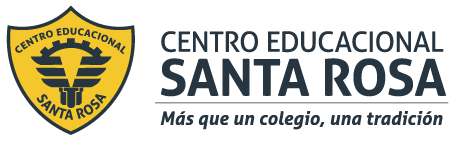 DIRECCIÓN ACADÉMICADEPARTAMENTO DE ELECTRÓNICARespeto – Responsabilidad – Resiliencia – Tolerancia                  Aprender inicio de ladder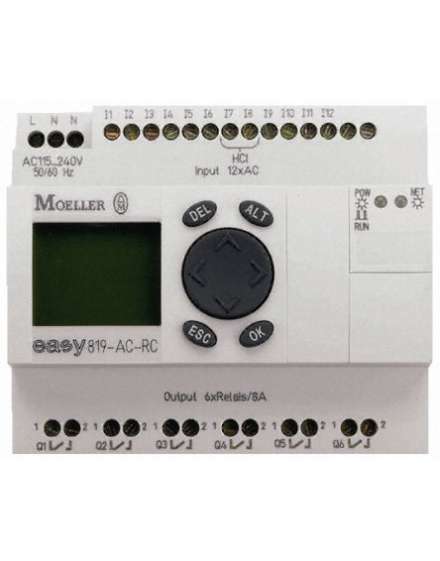 Conceptos Elementos Captadores y  actuadores       En la instalación de un proyecto automatizado con un Plc, los elementos que se conectan en la entrada se denominan Captadores y son los que entregan información al plc.  Este procesa la información y le da órdenes de funcionamiento a los elementos que se conectan a la salida denominados Actuadores.Actividad N°1Los siguientes elementos clasifícalos según su función y explicaConceptos      El lenguaje de programación más usado para programar plc es el Ladder o escalera, funciona como un circuito eléctrico con interruptores normalmente abierto (NA) y normalmente cerrados (NC).   Las salidas se muestran con relés que responden al estado de sus entradas.Las entradas de un plc se denominan con la letra X y por lo general son 8.  Entradas  X0 ,X1, X2, X3, X4, X5, X6, X7Las salidas se  denominan con la letra Y, y también por lo general son 8 Las Salidas  Y0, Y1, Y2, Y3, Y4, Y5, Y6, Y7Estos índices se usan también para nombrar los interruptores de entrada (X)  y los relés de salida (Y)  en el programa ladder. Los elementos más simples que se usan en el programa ladder son los interruptores, botoneras y  relés.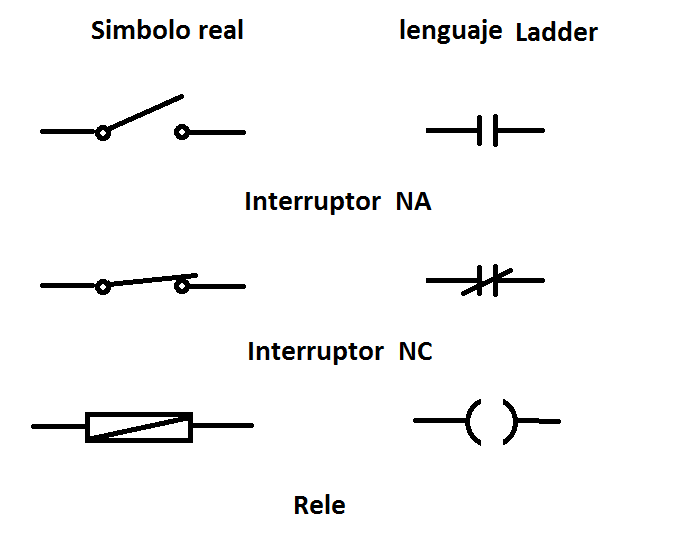 NA : Normalmente abierto, esto significa que en estado de reposo o inicial está abiertoNC : Normalmente cerrado, esto significa que en estado de reposo o inicial está cerradoEjemplo: Si conecto un interruptor a la entrada x y una ampolleta a la salida del  plc, queda de la siguiente forma: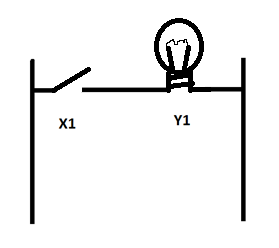 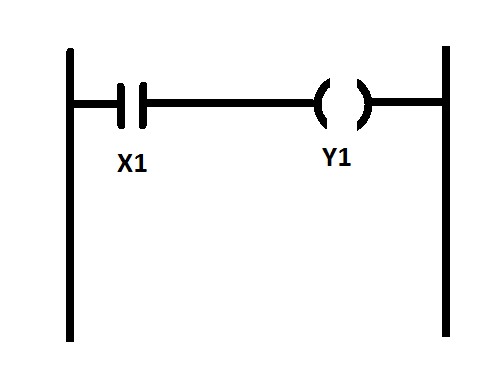            Simbolos reales                                         Lenguaje ladder                      Si yo acciono el interrutor X1 la ampolleta se enciende, en ladder se ocupa el mismo concepto pero con los simbolos de programacion.Actividad A continuación en los siguientes circuitos, cuales interruptores tengo que accionar para encender las ampolletas, cópialo en tu cuaderno y responde.                                                      B)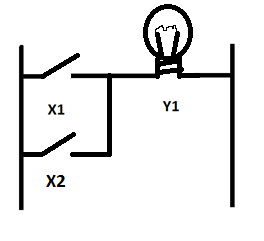 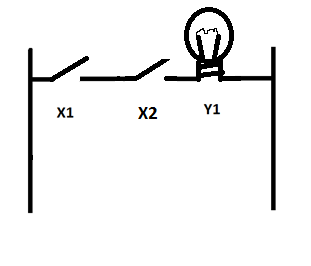 C)                                                              D)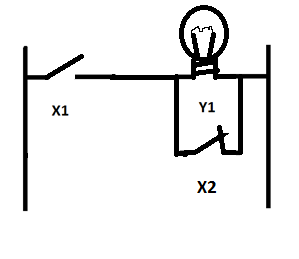 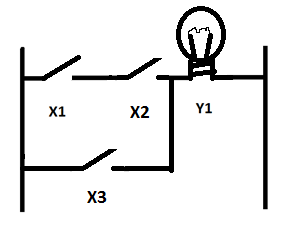 Recuerda consultar al Profesor Marco Guzmán ó Profesor Oscar Conejero al correo electrónico electronicacestarosa@gmail.com si tienes algunas preguntas o dudas.ElementoCaptadorActuador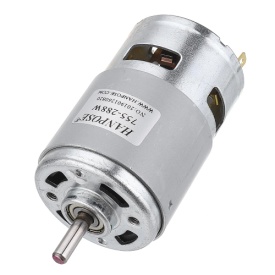 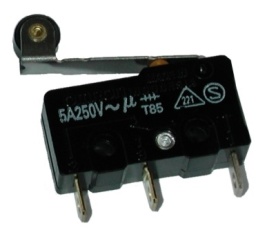 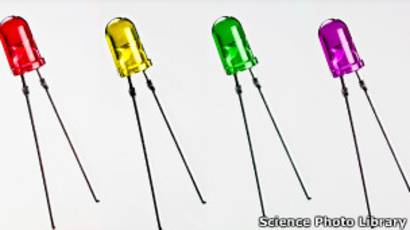 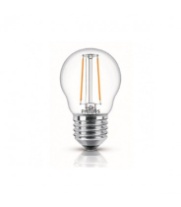 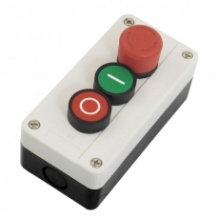 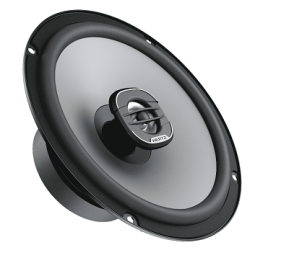 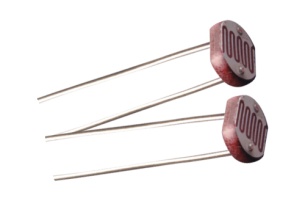 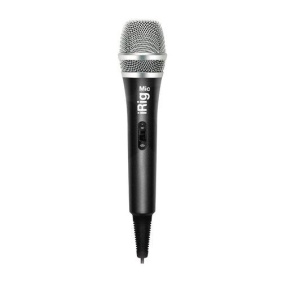 